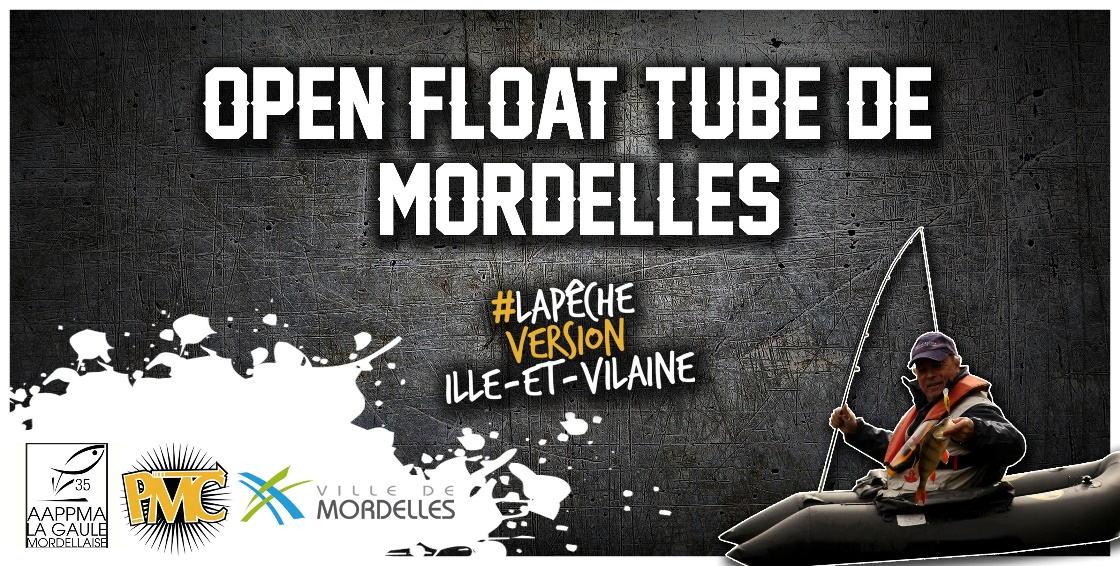 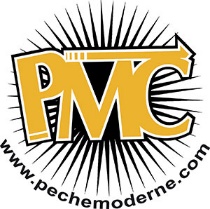 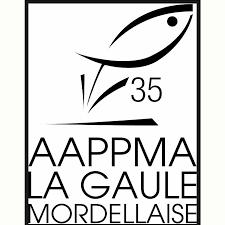 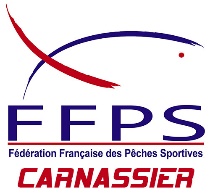 Championnat de France de pêche en float-tube – présentation d’une épreuve régionaleNom de l’épreuve : Open Float Tube de Mordelles Zone de compétition : BRETAGNE	Date : 02 novembre 2019	Nombre maximum de compétiteurs : 40Personne responsable de la date et coordonnées téléphone + mail) :Thomas GARIN / 06.63.31.89.07 / pechemoderne@yahoo.frGrandière Jérémy : Président de l’AAPPMA « La Gaule Mordellaise »Club (ou entité) organisateur : AS PMC35Lieu de Rendez-vous des compétiteurs (adresse, nom de rue, point gps…) : Ferme de la Biardais 35310 Mordelles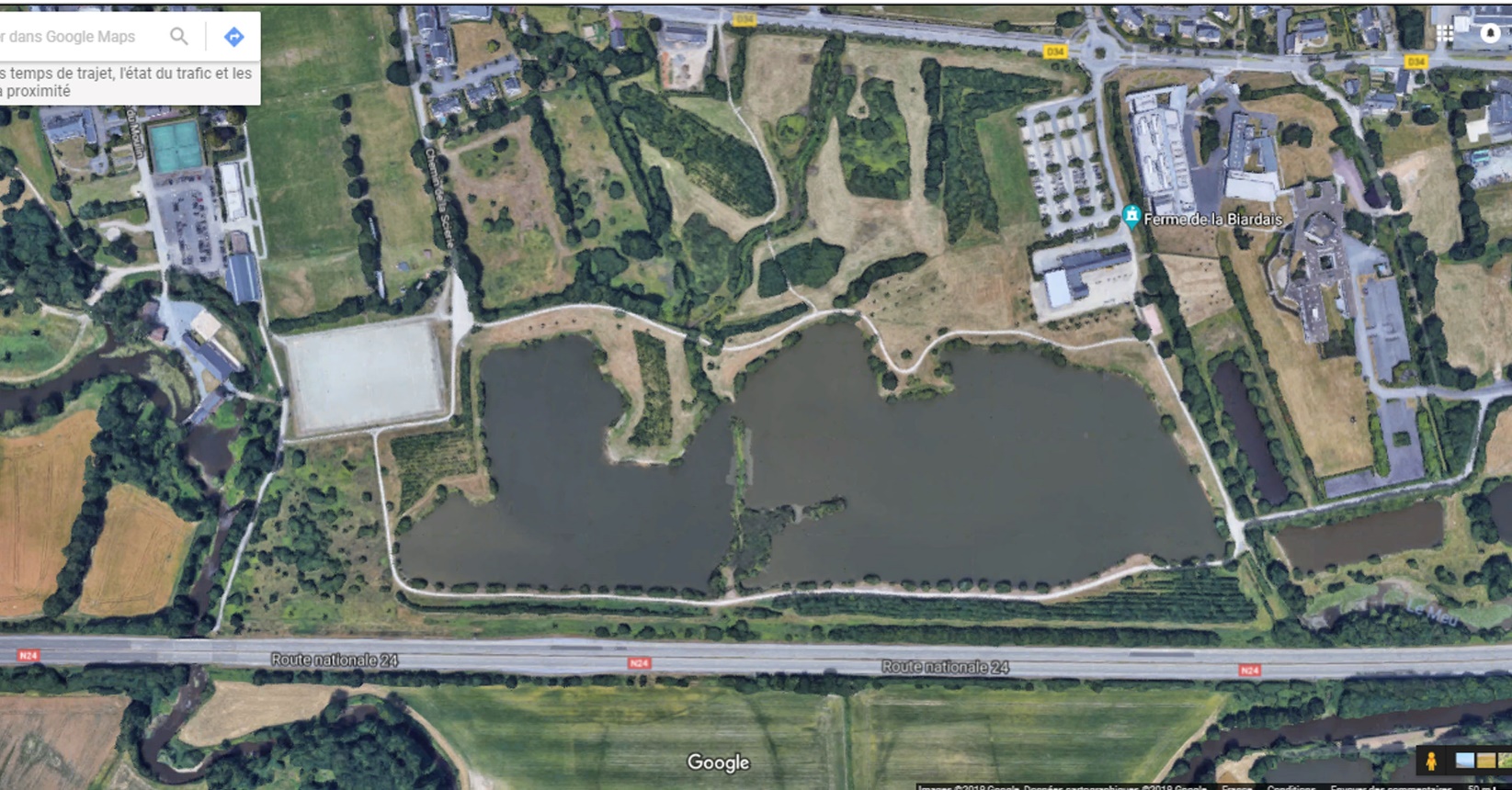 Nom de l’arbitre officiel prévu : Jacky HodbertRenseignements sur l’épreuvePrix d’inscription :30 € accueil des compétiteurs , casse-croûte chaud  du midi servi sur l’eau   , collation compris Date limite des inscriptions : 01 NovembreOrdre de paiement : Peche Moderne.ComAdresse d’envoi de la fiche d’inscription : Thomas GARIN – 13 rue des Grippeaux 35160 Montfort sur Meu Le préfishing  n’est pas autorisé car le plan d’eau sera exceptionnellement ouvert à la navigation pour l’événement. Programme :   7 h accueil des compétiteurs   8h briefing obligatoire   9 h début de la manche   16 h fin de la manche, remise des fiches compétiteurs   16h30 h exposition obligatoire des résultats pendant 15 minutes   17h remise des prixParcours de l’épreuveL’AAPPMA  « la Gaule Mordellaise » ne cesse de se développer grâce aux projets novateurs quelle propose (programme d’animation, parcours spécifiques, projet Maison de la pêche …) et à la volonté d’une équipe dynamique et soudée mettant toute son énergie au service des pêcheurs.Dans cette logique , elle vous propose de participer à un Open Float Tube ( Manche officielle FFPS Carnassiers Float Tube région Bretagne + concours ouvert à tous – licences évènementielles « offerte ») organisé en partenariat avec Peche Moderne.Com. L’étang de la Biardais sera ouvert à la pratique du Float Tube permettant ainsi de découvrir autrement ce plan d’eau réservé traditionnellement à la pêche du bord et réputé pour son potentiel halieutique.Cette ancienne gravière,  exploitée jusqu’en 2003 se situe sur l’ancien lit majeur de la rivière « le Meu » et semble alimenté principalement par la nappe phréatique de cette affluent de la Vilaine. Vous l’avez donc sans doute deviné, les poste seront nombreux et diversifiés : fosses, hauts fonds, herbiers, blocs rocheux, arbres noyés….permettant d’envisager des pêches variées.Vous trouverez dans ce plan d’eau d’une superficie de 9,2 hectares une belle variété de poissons carnassiers : perches, brochets, sandres  et black-bass.